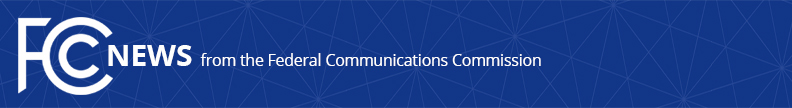 Media Contact: Robin Colwell, (202) 418-2300Robin.Colwell@fcc.govFor Immediate ReleaseSTATEMENT OF COMMISSIONER MICHAEL O’RIELLY ON TerraCom/YourTel SETTLEMENTWASHINGTON, July 09, 2015. — Today’s announcement of the TerraCom/YourTel settlement highlights the problem of making policy through enforcement actions.  I am certain that attempts will be made to cite the Consent Decree as precedent for an entire industry even though it was the product of company-specific negotiations.  Other interested parties had no opportunity to comment at any point in time on the substance of the Commission’s claims or legal theories, but will now be forced to embrace the product of a closed and slanted process that will be portrayed as consensus practices and rules.-- ###
Office of Commissioner Mike O’Rielly: (202) 418-2300Twitter: @MikeOFCCwww.fcc.gov/leadership/michael-oriellyThis is an unofficial announcement of Commission action.  Release of the full text of a Commission order constitutes official action.  See MCI v. FCC, 515 F.2d 385 (D.C. Cir. 1974).